STUDY GUIDE For CHEM 116 Final (Saturated Hydrocarbons  Classify hydrocarbons as either  saturated or unsaturated Recognize the general formula for alkanes (CnH 2n +2 )  Write the molecular formula, line-angle formula, and the condensed formula when given the name of a hydrocarbon or hydrocarbon derivative.  Classify the C atoms in a hydrocarbon  as either  1,  2°,  3°,  or  4°. When given two compounds, classify them as either constitutional  isomers, or geometric-cis-trans , or unrelated, or identicalRecognize or discuss the physical properties of hydrocarbons . ( What  is the…… solublility  in water?    .. the density compared to water?  …. the trend in b.p. ?....  the physical state for C1-C4 alkanes vs C5 alkanes and higher?)    Alkane Rxns- Be able to predict the major organic product or determine the reagents /reactants needed to prepare the product for the following reactions : Halogenation, X2    (i.e. Cl2 or Br2  light energy i.e., h is required to initiate this reaction) Combustion ,  O2   Recognize the functional groups within a given organic compound (Unsaturated Hydrocarbons  ) Give the name  when given a  line-angle or condensed formula  (or  vice versa ) for  alkenes, cycloalkenes,  and alkynes Name cis-trans isomers for cycloalkanes and alkenes.   Recognize the general type of rxns that alkenes/alkynes undergo Be able to recognize or explain the  Markovnikov (MKV)   rule  for unsymmetrical alkenes Alkene/Alkyne Rxns- Be able to predict the major organic product or determine the reagents /reactants needed to prepare the product for the following reactions : Halogenation, X2    (i.e. Cl2 or Br2) Hydrohalogenation , HX   ( Be aware of the MKV rule for unsymmetrical alkenes)Hydrogenation,  H2      ( A  Ni , Pt, or Pd/C  catalyst  is necessary  in order for the rxn to work) Hydration , H2O   ( Be aware of the MKV rule for unsymmetrical alkenes;  must have strong acid catalyst for the rxn to work)Recognize  or discuss the physical properties of hydrocarbonsAromatic HydrocarbonsGive the name when given a  line-angle or condensed formula  (or  vice versa ) for  phenols, and derivatives of benzene  Recognize the general type of rxns that aromatics  undergo . ( Which type is it,  elimination, addition, substitution, rearrangement?) Name disubstituted derivatives of benzene using the ortho, meta, and para system when give the structure or  vice versa. Explain why benzene does not undergo the same class of reactions as alkenes and alkynes (Recall the stability argument from lecture) Aromatic Rxns- Be able to predict the major organic product or determine the reagents /reactants needed to prepare the product for the following reactions: Halogenation, X2    (i.e. Cl2 or Br2,   an iron(II) halide catalyst is necessary for the rxn work.. should be the same iron halide as the  halide used in the reactant  )  (Alcohols, Ethers, Thiols and Phenols)Give the name  when given a  line-angle or condensed formula  (or  vice versa ) for  alcohols, ethers, phenols and thiolsRecognize or give  examples  or classify  primary, secondary , and  tertiary ROH (alcohols)Compare  the properties   between   ROH, ROR,  and  PhOH ( e.g. PhOHs are acidic, ROH are neutral, ethers have low b.p. compared to ROHs)  Recognize or give the ether constitutional isomer of an alcohol. ( e.g  The ether isomer of CH3CH2OH is CH3OCH3) Be able to recognize or explain the  Zaitsev   rule  for  the dehydration of ROH Alcohol Rxns- Be able to predict the major organic product or determine the reagents /reactants needed to prepare the product for the following reactionsIntramol-Dehydration , Higher Temperature ( 180 C),    ( H2SO4 catalyst is required, also be aware of Zaitsev rule is relevant  when more than one alkene can be produced )  Intermol- Dehydration ,   Lower  Temperature ( 140 C),    ( H2SO4 catalyst is required,  two molecules of  ROH required to produce the ether)Oxidation,  ( 3 ROHs do not react,   2  ROHs gives  R2C=O   and   1 gives  RCHO or RCOOH)Phenols -   Acid-Base Rxn with  a strong base like NaOH ( pKa of phenols is about 10  ) Recognize  the three major uses of phenols (i.e.,  antioxidants in  packaged  food products,  antiseptics in consumer healthcare products, and as disinfectants in cleaning products)  Oxidation of RSH ( readily oxidized to form  RSSR) Reduction of RSSR  (… can be reduced  back to RSH – recall chemistry used in hair perms)  (Aldehydes and Ketones  ) Nomenclature Give the name  when given a  line-angle or condensed formula  (or  vice versa ) for  aldehydes,  ketones, Recognize or  be able to write  the following general symbols for these classes of organic compounds :  RCHO (aldehyde), R2CO (ketone) Assign an IUPAC name to a derivative of benzaldehyde Recognize the common names for RCHO, C1-C3 (i.e.,  formaldehyde,  acetaldehyde, propionaldehyde)Recognize the common name for R2CO, C3 ( i.e. acetone ) Use the common naming system to name a ketone  ( e.g. name (CH3CH2CH2COCH2CH3))Discuss the b.p. and solubility of RCHO/R2CO relative to  other organic compounds  in particular ROH and ROR   RCHO/R2CO Rxns- Be able to predict the major organic product or determine the reagents /reactants needed to prepare the product for the following reactions : Oxidation  of ROH ( primary ROH goes to RCHO , secondary ROH goes to R2CO, and  tertiary ROH  =  no rxn) Tollens  Reagent (recognize the reagent and the sign for a positive test ) and Benedict’s  Reagent ( recognize the reagent and the sign for a positive test )   ( These reagents give a positive test with  RCHO  by oxidizing it to  RCOOH but no reaction with R2C=O )Reduction  (  RCHO with  to  1  ROHs  and  R2C=O   to 2   ROH  using H2 and Pt catalyst ) Formation of Hemiacetals  ( Rxn of one mole of ROH with RCHO or R2CO  in the presence of an acid catalyst) Formation  of a Cyclic Hemiacetal ( An intramolecular rxn between the  hydroxyl group and the  RCHO group) Formation of Acetals ( Rxn of one mole of ROH with a hemiacetal in the presence of an acid catalyst)   (Carboxylic Acids, Esters, Amides) Give the name when given a line-angle or condensed formula  (or  vice versa ) for carboxylic acids, esters, and amidesRecognize or  be able to write  the following general symbols for these classes of organic compounds :  RCOOH(carboxylic acid) ,  RCOOR ( esters) and  RCONH2 (amides) Recognize the following functional groups within a given organic compound: carboxylic acids, estersAssign an IUPAC name to a derivative of benzoic acid)Recognize  or write the chemical structure when given the common names for RCOOH  C1-C3 (i.e. formic, acetic and propionic acid ) Recognize  RCOOH is the most acidic organic functional group with a  pKa  ~  5 Discuss b.p. , solubility ( relative to other organic compounds  and  solubility in water)  and dimerization of RCOOH Recognize  or write the chemical structure when given the common names for RCOOR C1-C3 (i.e. formate, acetate and propionate) Evaluate a chemical structure and determine if it contains the amide functional group. Name a simple mono or disubstituted amide. Classify an amide as 1, 2, or 3  Recognize or discuss the properties of an amide. ( i.e.solubility, m.p., and acid-base properties) RCOOH Rxns- Be able to predict the major  product or determine the reagents /reactants needed to prepare the product for the following reactions : Formation of Carboxylate Salts  Esterification   ( Rxn of RCOOH and ROH in the presence of a strong acid )RCOOR - Be able to predict the major product or determine the reagents /reactants needed to prepare the product for the following reactions : Acidic Hydrolysis ( The reverse of esterification ) Saponification (Basic Hydrolysis.)  Rxns Involving Amides (RCONH2)Predict the product when a carboxylic acid reacts with a  1, 2, or 3  amine at 100 C with a catalyst Predict  the products for either acidic or basic hydrolysis of  amides  ( acidic hydrolysis gives  RCOOH and an  amine salt;   basic hydrolysis gives a carboxylate salt  and an  amine)  (Amines and Amine Salts   ) Give the name  when given a  line-angle or condensed formula  (or  vice versa ) for  aminesRecognize or be able to write  the following general symbols for RNH2 (amines) Recognize the following functional groups within a given organic compound:  amines, and  amine saltsRecognize or give  examples  or classify  primary, secondary , and  tertiary RNH2 (amines)Evaluate a chemical structure and determine if can be classified as a heterocyclic aliphatic amine , aliphatic amine, aromatic amine, heterocyclic aromatic amineAssign an IUPAC name to  primary, secondary, or tertiary amines  Assign  the common name to a primary, secondary, or tertiary amine Assign an IUPAC name  to an aniline derivative Assign an IUPAC name to a compound where the amine functional group is a substituent, i.e.,  amino Relative to other organic compounds and in particular  RCOOH ,  ROH,  and H2O , recognize or discuss b.p., solubility, odor, basicity (This includes being able to discuss how hydrogen bonding affect some of these properties, also , note that  a 3 R3N does not have hydrogen bonding which affect its solubility relative to  a  1 or a 2 amine,  see  lecture powerpoint slides  on this topic ) Recognize the solubility properties of amine salts(Note: You should be able to arrange six organic compounds by b.p. or solubility based on an understanding of hydrogen bonding and structure…. which is similar to the exercise we did in class on the powerpoint slide)  Explain why amine based drugs are administered as amine salts. Amine  Rxns- Be able to predict the major  product or determine the reagents /reactants needed to prepare the product for the following reactionsFormation of Amine Salts ( Rxn of amines with   HCl,  H2SO4 , or RCOOH to form  amine salts )    (Carbohydrates and Chirality) Classify carbohydrates as either MS, DS, OGS, or PS ( M = mono, D = di, OG = oligo, S =saccharide) Identify the number of chiral centers in a molecule Enantiomers and Optical Activity Discuss in general terms the purpose and function of a polarimeter as it relates to enantiomersRecognize the meaning of the terms levorotatory and dextrorotatory and the corresponding symbols (+) and (-) Recognize that another name for enantiomers is optical isomers.Recognize or compare the properties of enantiomers ( e.g. Do they have the same or different b.p.?   Would they have the same or different solubility in a chiral solvent?  ) Determine the number of stereoisomers possible for a moleculeAssign R and S for a stereocenter (assuming the lowest priority group is in the back)Classify a monosaccharide (MS ) by functional group and by number of carbons ( e.g. aldohexose, or ketopentose, e.g.How would you  classifythe  MS  ribose?) Given a Fischer projection of an enantiomer, draw the  Fischer projection of the other enantiomerEvaluate two Fischer projections and classify the pair as either epimers, enantiomers,  diastereomers  or not stereoisomers. Evaluate a Fischer projection and classify the monosaccharide as the  D or the L isomer Evaluate a Haworth projection and classify the monosaccharide as the   or the  isomer Evaluate a Haworth projection and classify the monosaccharide as the  D or the L isomer Recognize the meaning of the terms pyranose and  furanose. Identify the hemiacetal or anomeric carbon in a Haworth projectionRecognize the number of carbon atoms and the functional groups in these important MS ;  glyceraldehyde,dihydroxyacetone, fructose, glucose, galactose, ribose, and deoxyribose.  Rxns of Monosaccharides .. Predict the functional group for the following reactions of glucose Oxidation with weak oxidizing agents (Tollens and Benedict’s ) , or strong  oxidizing agents ( for a weak  [O]… ( -CHO  -COOH) ,   for a   strong [O]….(-CHO and CH2OH  COOH) [aldonic acid]Oxidation with an enzyme ( CH2OH  COOH) [uronic acid] Recognize or explain the terms reducing and non-reducing sugarsRecognize reducing and non-reducing sugarsReduction with enzymes  to form sugar alcohols  ( -CHO  -CH2OH) [alditol]Formation of glycosides (glucose  +  alcohol   glycoside (which is an acetal) )Formation of the glucose phosphate Give the hydrolysis products for lactose ( galactose & glucose),   sucrose (glucose and fructose),  maltose and cellobiose (glucose and glucose). Classify a glycosidic  linkage ) as either an   (14)  or  (14)  linkagesRecognize that humans have enzymes that can hydrolyze  (14)  glycosidic linkages  but not   (14)  linkages ( this is why  we can metabolize  maltose, starch,  and glycogen  but not cellobiose, lactose, and celluloseClassify  a polysaccharide as  either storage (starch and glycogen ) or structural (cellulose and chitin)Recognize that starch  forms a blue-black complex with iodine.Recognize starch is a mixture of amylopectin and amylose Lipids Fatty Acids Recognize or describe the properties of fatty acids (FAs) ( i.e, the solubility,   m.p.  effect of cis versus trans double bonds) Classify a FA  as a SFA (saturated fatty acid) ,  MUFA (monounsaturated fatty acid),   PUFA (polyunsaturated fatty acid)  or  EFA (essential fatty  acid)  Given its structure, recognize or state the delta bond notation for a SFA, MUFA, PUFA, or EFA Given its structure, recognize or state the omega bond notation for  a SFA, MUFA, PUFA, or EFA Classify a lipid  into one of the four  major functional classes  of lipids and if applicable into the individual sub-class TAGs(Triacylglycerols-Energy  Storage Lipids) Recognize the older name used for triacylglycerol (i.e. triglycerides) Compare the characteristics of a fat and oil, i.e., they both are TAGs  but why is one a solid while the other is a liquid? Recognize or  list  the general  class of  hydrolysis products for acidic hydrolysis  of a TAG ( fatty acids and glycerol) Recognize or  list  the general  class of  hydrolysis products for basic  hydrolysis  of a TAG (carboxylate salts  and glycerol)( Also note that basic hydrolysis is called saponification because soap in the form of  these carboxylate salts is formed. These salts self-assemble in spherical aggregates called micelles..Be sure you know what a micelle is and how it functions) Recognize or list the hydrogenation products of a TAG (an unsaturated  FA residue is reduced with H2/Pt  to a saturated FA residue) Recognize or list the oxidation products of a TAG ( TAGs with unsaturated FA residues become rancid when the  triester is hydrolyze to FAs and the double bond is then oxidized to lower molecular weight RCOOH that have strong odors)Membrane Lipids (Phospholipids and  Glycolipids) Given  a block diagram, identify the platform residue and the other major residues in the diagram or classify the diagram as either a TAG, a glycerophospholipid,  a sphingophospholipid, or a sphingoglycolipid…(e.g. name  the platform residue and at least two other major residues in the molecules below and then classify the molecules  in one of the categories stated above.) 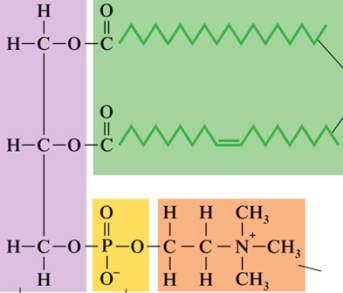 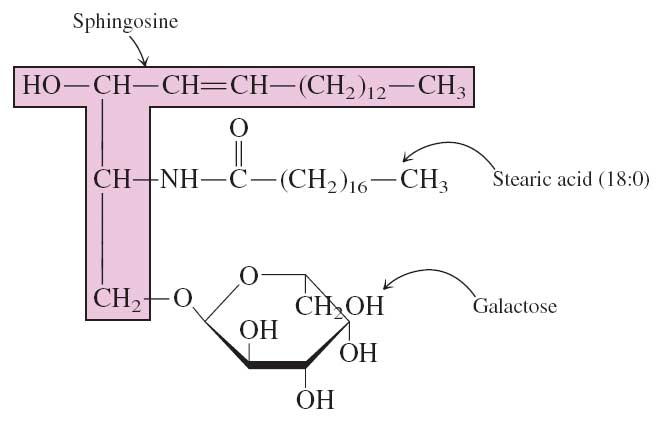 Compare the polarity of  TAGS  to that of  phospholipids. ( Note: TAGs are essentially nonpolar and would not be very useful as a membrane lipid.)  Discuss or recognize the term lipid bilayer. (This would include being able to sketch a lipid bilayer and discussing the structure of the bilayer in terms of  hydrophilic heads and hydrophobic tails.)Recognize or discuss the structure of the lipid bilayerRecognize the meaning of the terms hydrophilic and hydrophobic .(This includes identifying the  parts of lipid molecules  that maybe  hydrophilic and/or hydrophobic.) Recognize or discuss how membrane lipids function in the lipid bilayer of cell membrane in terms of the polar heads, nonpolar tails, saturated FA residues and unsaturated  FA residues.   Recognize  the name given to the complex model of the cell membrane ( i.e. the fluid mosaic model)Recognize the difference between a peripheral and an integral protein in the fluid mosaic model Recognize or  discuss the difference between passive,  facilitated, and active transport. Recognize or sketch a micelle. Cholesterol ( A lipid that is an important membrane component and precursor molecule ) Recognize the backbone of a steroid Recognize the function  of cholesterol  in cell membranes .Recognize the role of cholesterol  as a precursor molecule. (…. required for the synthesis of  bile salts and steroid hormones ) Recognize the role of HDL and LDL as carrier proteins for cholesterol in the blood and how they function. ( i.e.,  HDL = Healthy(“good cholesterol”) , High Density Lipoprotein carries excess cholesterol in the blood back to the liver,  LDL = Less Healthy(“bad cholesterol”) , Low Density Lipoprotein carries cholesterol to tissues) Bile Salts (Emulsification Lipids) Recognize  the structure of a bile salt (i.e. bile acid)  Waxes (Protective Coating Lipids) Recognize or give examples  of biological waxes ( e.g. beeswax, carnauba, sebum)  and discuss the general structure of waxes  and their biological function  (Proteins ) Differentiate among the terms  amino acid,  peptide, polypeptide, and protein . Explain or recognize the definition of the term zwitterion.Predict the effect of pH on a zwitterion by drawing the product from a rxn of H+  or OH-  with a zwitterion. Recognize what groups are protonated  at low , neutral, or high pH .Discuss how the isoelectric point is used in electrophoresis. Identify the N-terminal and C-terminal end in a peptide . ( e.g. What is the N –terminus in   Ser-Gln- Gly-Gly-Ala?) Recognize what a peptide bond is and the principal functional group found in peptides and proteins.  Recognize  the definition or an example of a  prosthetic group . ( e.g.  T  F   Heme is a protein subunit found in the protein hemoglobin ) Given a model of a protein, identify or discuss the various structures observed….i.e. primary, secondary (both types), tertiary, and quaternary.Given a diagram,  identify the type of force seen in proteins ( i.e. ion pair, H-bond, S-S, and hydrophobic) Compare properties and the function of fibrous and globular proteins to include giving  two common examples from each  class. Explain or recognize the term denaturation .Give an example of each type of denaturing agent presented  in lecture. Given the chemical structure of a peptide, give the chemical structure for the hydrolysis of either a tetra-, tri-, or dipeptide. ( e.g What would be the chemical structure for the hydrolysis of   Ala-Cys-Gly-Ser ? ) Enzymes Catalyst function: speed up rxn without being consumed in reaction (makes rxns occur quickly enough to support life)Classification:  oxidoreductase: reduction/oxidation reactionstranferase:  transfer functional grpshydrolase:  cleavage by waterlyase:  addition to or creation of double bondsisomerase:  isomerization (D to L, cis to trans, propyl to isopropyl, etc.)ligase:  formation of bonds with ATP cleavageGiven the name of an enzyme, determine the substrate and the reaction type it catalyzes. ( e.g. aspartate transaminase (AST))How do Enzymes WorkRecognize or discuss enzyme function in terms of the active site, lock-and-key model, and the induced-fit model.Differentiate between a cofactor and a coenzyme with an explanation and/or using an example. Differentiate between an apoenzyme and a holoenzyme. Recognize or discuss the effect of  temperature, pH,   [S],  and [E] on an enzyme-catalyzed reaction.Recognize or discuss the three major types of inhibition to include reversible competitive,  reversible noncompetitive, and irreversible as presented in lecture and in the class exercise.RegulationRecognize or discuss the function of an allosteric enzyme. Recognize or discuss  the three major types of enzyme regulation  to include allosteric control , feedback control , and zymogens.  Differentiate between  positive and negative allosteric control.Nucleic acidstype (DNA, RNA)functionBases (be able to recognize)DNA bases: A, G, C, TRNA bases: A, G. C, UNucleotidebuilding block of nucleic acidsmade up of a base, a monosaccharide and a phosphatebe able to draw nucleotide structure if structure of base is providedNucleosidemade up of a base and a monosaccharidebe able to draw nucleoside structure if structure of base is providedDNA primary structureknow how nucleotides are linked together to form DNA  (phosphodiesters)be able to locate 5’ end and 3’end DNA secondary structurecharacteristics of double helixknow how the bases are paired up to form double helix structure (be able to show Hydrogen bonding between bases)if the sequence of one strand is known, be able to determine the sequence of the complimentary strandRNA structureknow the differences between DNA and RNA structures (bases, sugar, secondary structure)Know the functions of m-RNA, t-RNA and r-RNAKnow how to write a m-RNA code from a template of DNAKnow how to transcribe m-RNA into protein sequenceKnow basic structure of t-RNA and where the amino acid binds and where the anticodon is locatedKnow the two components of r-RNADNA replicationthe concept of DNA replication (including the enzymes involved)know the process of replication (including okazaki fragments, leading and lagging strand, direction of replication)characteristics of replication (semiconservative)   Protein SynthesismRNA made from DNA in nucleus (read 3'®5')Introns and exons (know definitions and which is cut out of the m-RNA)Final mRNA emerges from nucleus, enters cytoplasm, binds with small rRNA subunittRNA for f-met binds to mRNALarge rRNA subunit combines with complexNext tRNA with codon to match next three nucleotides enters sceneAmino acid. bound together w/ peptide bond  (be able to draw a basic picture of protein synthesis in the ribosomes)First tRNA leavesRibosome reads next codonNext tRNA entersetc until stop codon reached